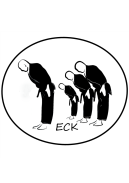 Nouvelle adhésion 			                                                               RenouvellementADHERENTCivilité : M		Mme		MlleNom :………………………………………………………………………………………………………………..…………………….Prénom :……………………………………………………………………………………………………..……………………..……Date de naissance :……./……….../………Lieu :…………………....Nationalité :…………………………………..Adresse …………………………………………………………………………………………………………………………………Ville :………………….…………………………………………………………………Code postal :……………………………Téléphone portable :…………………………………..…Téléphone domicile :……………………………………….E-mail :……………………………………………………………………………..………………………………………………..…..Numéro de Licence (Si renouvellement)…………………………………………………………….…………………….L’adhérent dispose-t-il d’un passeport sportif ? Oui  NonPersonne à prévenir en priorité :………………………………………………………………………………………………….……….Grade Actuel :……………………………………………………………………………………………………………………………………….REPRESENTANT LEGAL (pour les enfants)Nom :…………………………………………………………………………………………………..…………..……………………..Prénom :……………………………………………………………………………………………..………………..…………………Adresse :…………………………………………………………………………………………….………………………………….. Ville :……………………………………….…………………Code postal :…………………………..…………………………..Téléphone père/ou référent :…………………………………………………………………………………………………Téléphone mère/ ou référent :………………………..……………………………………………………………………….E-mail :……………………………………..…………………………………………………………………………………………….E-mail 2 :…………………………………………………………………………………………………………………………………Votre enfant suit-il un traitement médical ? Oui  NonSi oui lequel ?.......................................................................................AUTORISATION PERSONNELLE OU PARENTALEJe suis informé que toute inscription implique la prise de licence fédérale à 37€ (incluant l’assurance de base)  Je déclare avoir pris connaissance que l’association Ecole Chaurienne de Karaté-do n’est pas responsable du vol ou de la perte d’objets personnels dans les vestiaires et tous les équipements sportifs fréquentés.J’autorise l’ECK à prendre toutes les dispositions médicales qui s’avéreraient nécessaires pour moi-même ou mon enfant, lors du déroulement des cours et des compétitions.J’autorise  l’ECK à  reproduire  et  publier  les  photos/  vidéos /  entretiens me représentant ou représentant mon enfant sur les documents papiers ou informatiques utilisés par le club à des fins de promotion de ses activités(albums, reportages, articles...).L’adhérent est susceptible d’être photographié ou filmé lors d’entraînements, de démonstrations et de compétitions afin de promouvoir notre discipline. Aucun droit, ni aucune rémunération ne pourront être  exigés  à cette  occasion.  Ces  photos  seront  librement  consultables  par  tout  parent  ou  personne intéressés par notre sport. L’association ECK s’engage à accorder la plus grande importance à ce qu’aucune photo ne puisse porter préjudice à la dignité de l’adhérent ou de ses parents à travers lui. L’utilisation de ces images est soumise à votre autorisation, via  ce  formulaire d’inscription. Vous pouvez l’annuler à tout moment, en nous en faisant la demande.L’inscription est définitive et  il  n’est en aucun  cas  possible  de  procéder  à  un  remboursement,  même partiel. Le certificat médical doit être postérieur au 1erjuillet et porter la mention «apte à la pratique du karaté en compétition» pour les adhérents souhaitant participer aux compétitions officielles. (nb sa validité est de 3 ans)Les informations recueillies sont nécessaires à notre association pour le suivi de votre adhésion ou celle de votre enfant.  Conformément  à  la  loi  «Informatique  et  libertés»  de  1978 et  à  la  nouvelle  loi de protection des données (RGPD), vous disposez d’un droit d’accès, de rectification et de suppression des données personnelles vous concernant.Règlement intérieur de l’école chaurienne de Karaté-doARTICLE 1 : L’E.C.K vous propose un enseignement traditionnel  de Karaté-do en privilégiant l’aspect budo (Art Martial) à l’aspect compétition.ARTICLE 2 : Par la pratique de  l'art martial, l'humain s'améliore. Ce progrès se répercute au quotidien ainsi la pratique du karaté-do  ne s’arrête pas aux portes du Dojo.ARTICLE 3 : L’E.C.K vous encourage à être assidu.ARTICLE 4 : Pour pratiquer au Dojo :Un certificat médical est requis tout comme l’est la licence.La tenue d’entrainement (karaté-gi) est nécessaire. la pratique se fait pieds nus.Prévoir une paire de chaussures adaptées (tong, sandales…) pour se rendre des vestiaires au Dojo.Retirer les bijoux et respecter les règles d’hygiène élémentaire.La cotisation doit être régulariséeARTICLE 5 : Les cours commencent et se terminent  par le salut.ARTICLE 6 : Chaque pratiquant est responsable de ses effets personnels qui ne doivent pas rester dans les vestiaires sans surveillance.ARTICLE 7 : Les dirigeants et éducateurs sont responsables du groupe pendant la durée du cours, il appartient aux parents et représentants légaux d’accompagner  leurs enfants et de venir les chercher  à l’issue de la séance dans la salle d’entrainement.ARTICLE 8 : Au sein du cours la notion de respect de l’autre doit prévaloir.ARTICLE 9 : Deux passages de grades, à huis clos, sont prévus au cours de la saison sportive.ARTICLE 10 : Des stages exceptionnels peuvent être organisés ponctuellement et peuvent être assortis d’une participation financière. La participation à ces stages est facultative.ARTICLE 11 : La cotisation est un système de forfait. Dans le tarif est déjà inclus tous les jours de fermetures ou les absences occasionnelles du professeur. L’année sportive compte environ 30 semaines de cours. L’E.C.K ne peut pas être tenue responsable des modifications de calendrier consécutives à une décision des pouvoirs publics, une épidémie, une crise sanitaire ou un confinement. ARTICLE 12 : Les absences isolées ou consécutives des élèves ne sont pas décomptées sauf en cas de force majeure motivant un arrêt d'au moins un mois et sous réserve de l'accord du Comité Directeur et du professeur.ARTICLE 13 : L’E.C.K exige le respect des lieux (Dojo, Vestiaires…)  mis à disposition par la municipalité ainsi que le respect strict de tout protocole sanitaire en place.ARTICLE 14 : L'inscription entraîne l'acceptation du présent règlement intérieurFait au siège social, le 1er Juillet 2020 pour servir et valoir ce que de droitLe comité Directeur.Documents à fournir :Certificat/Attestation médicale  Photo (Numérique acceptée)  Demande de Licence  Cotisation Annuelle NB:Pour les compétiteurs : certificat médical autorisant la pratique en compétitionEspèces Chèques  Autres Banque :INSCRIPTION POUR LA SECTIONINSCRIPTION POUR LA SECTIONENFANTSADOSADULTES